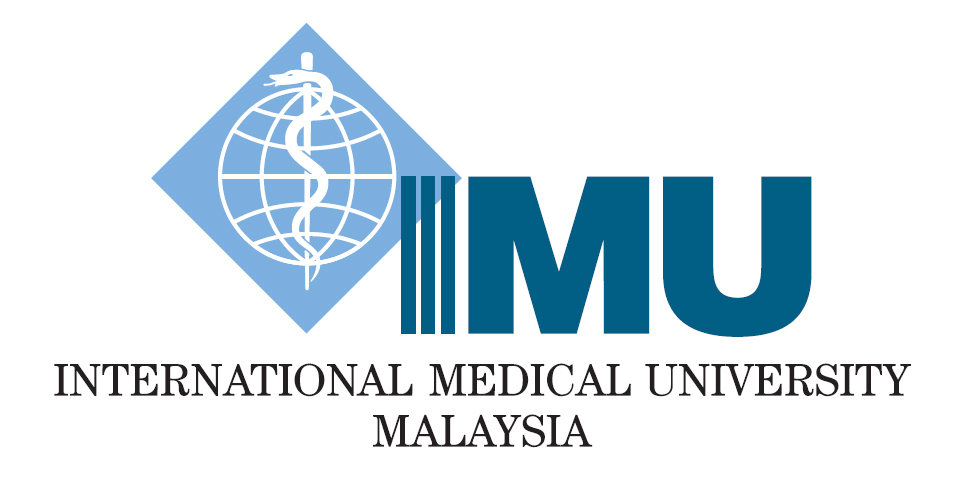 		ENTRY FORMFull Name:NRIC / Passport Number:					        Date of Birth: (dd/mm/yy)Job Description:				      Contact Number:Corporate / University / College / School:Are you a student? (University / College / School)If yes, please provide your Student ID.Student ID:Email Address:Medical Conditions:Do you have any medical conditions or allergies? If yes, please state:Contact Person:Please provide the details of your contact in the event of emergency. This information will assist the organizers in contacting your family member or friend.Name:Contact Number:Relationship:Are you an IMU student?If yes, please provide your details.ID Number:						       Sport House:Corporate / University*Early Bird registration fee applies to participants who register and pay before 1st July 2014 only.For participant in Team Challenge,Please state the name of your team name:		INFORMATION DECLARATIONHerewith I enclose Cash/ Money Order/ Postal Order/Cheque _________________________ amounting to RM________________ as entry fee for IMU Chariofare Charity Run 2014. I, _________________________________________________ (full name), in submitting my entry form, hereby agree to abide by the rules and regulations of IMU Chariofare Charity Run 2014 as stated on www.imu.edu.my/chariofare. In consideration of the organizer, I hereby agree to waive all rights to any claim of personal injury, accident, and all other losses or damages that may be sustained before, during, and after the event. I further undertake to indemnify you and keep you indemnified against any claim that may be brought to you in respect of the above.For participants under 18 yearsI, _________________________________________________ (full name), NRIC No. _____________________ parent/ guardian of the participant, whose particulars appear above, confirm that I fully understand and appreciate the effect of the above declaration and hereby agree and declare on behalf of the participant that the Information Declaration will have been binding affect on the participant. I hereby consent to his/her participation in the run as stated above.//Gender:Gender:MALENationality:Nationality:Nationality:Nationality:Nationality:Nationality:FEMALET-shirt Size:XSXLSXXLMXXXLLCodeCategoryDistanceEarly Bird*Normal EntryTick ()AMen Open7KMRM45RM55AMen Open7KMRM40 (For University/college students)RM50 (For University/college students)BWomen Open7KMRM45RM55BWomen Open7KMRM40 (for University/college students)RM50 (for University/college students)CTeam Challenge ( 5 person each team)7KMRM500 (per team)RM500 (per team)DFun Run3KMRM35RM45DFun Run3KMRM15(For children under 12)RM25(For children under 12)DATE:SIGNATURE OF PARTICIPANT:DATE:SIGNATURE OF PARENT/GUARDIAN: